                                                                ΦΟΡΜΑ ΕΠΙΣΤΡΟΦΗΣ ΕΜΠΟΡΕΥΜΑΤΩΝ - RMA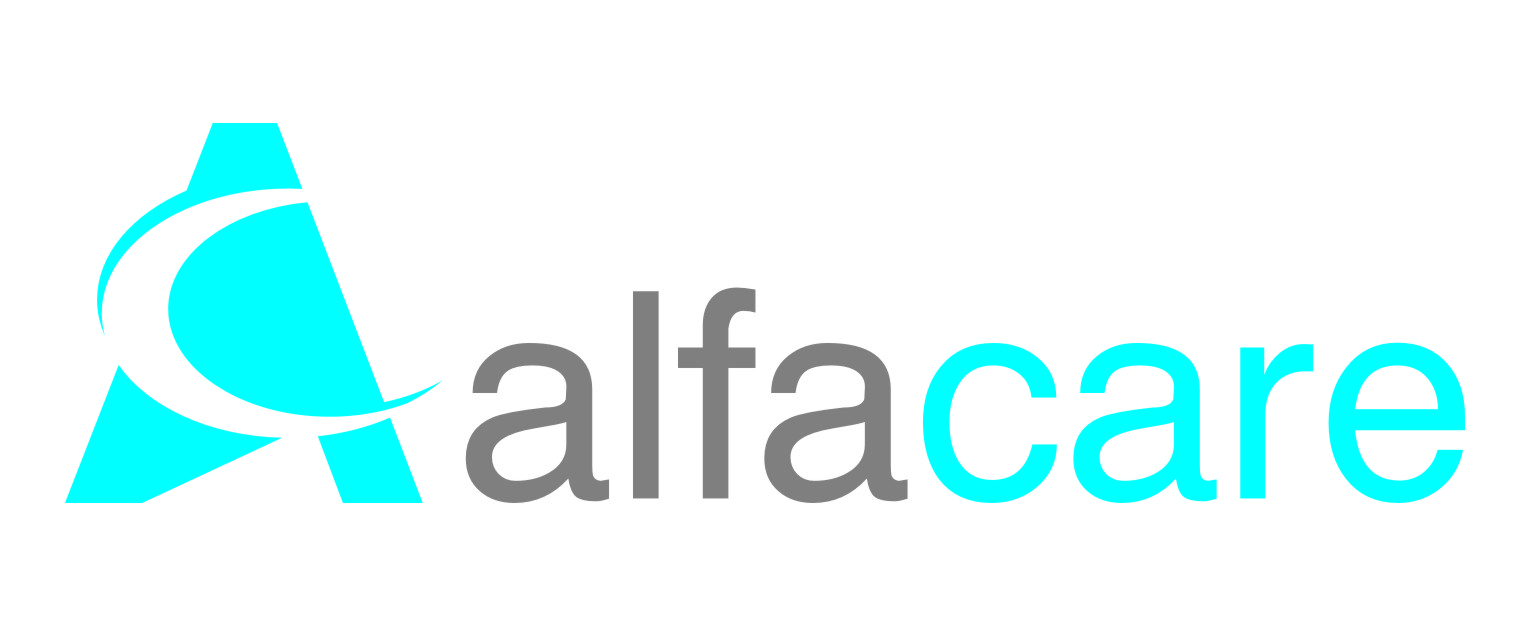 Ημερομηνία   ……………………………………………………………….Επωνυμία Εταιρίας / Α.Φ.Μ.  …………………………………………………………………/……………………………..Αρ. Έγκρισης  Επιστροφής  Εμπορευμάτων  ……………………………………………..		 ΕΓΚΡΙΘΗΚΕ         ΝΑΙ  / ΟΧΙΠαρατηρήσεις (παρακαλώ περιγράψτε όσο το δυνατόν πιο λεπτομερώς τη βλάβη ή το λόγο επιστροφής) Αποστολή (Μεταφορική ή courier) / Αρ. Δεμάτων……………………………………………………./…………..  Ημερομηνία αποστολής  	……………………………………………………………….	**Τα προηγούμενα συμπληρώνονται από τον πελάτη έπειτα από έγκριση επιστροφής των προϊόντωνΠαρατηρήσεις Τεχνικού ελέγχου & Τμήματος επιστροφών(*Συμπληρώνεται από προσωπικό της ALFACARE)Ημερομηνία Ελέγχου ή επισκευής    ……………………………………………………..Ονοματ/μο (υπογραφή)  ………………………………………………………………………* Η συγκεκριμένη φόρμα πρέπει να επισυνάπτεται συμπληρωμένη μαζί με δελτίο αποστολής για την παραλαβή των προϊόντων από τον μεταφορέα.*Η ALFACARE δεν αναλαμβάνει να αντικαταστήσει βλάβες που προκλήθηκαν από τον μεταφορέα ή από ελαττωματική συσκευασία. Σε περίπτωση αντικατάστασης προϊόντος θα πρέπει η αρχική συσκευασία να είναι άθικτη, χωρίς χειρόγραφες σημειώσεις επάνω ή οποιαδήποτε έλλειψη δεματικών εντός της συσκευασίας.*Για την καλύτερη και άμεση εξυπηρέτηση σας, παρακαλείσθε να αποστείλετε τη συγκεκριμένη φόρμα συμπληρωμένη στην ηλεκτρονική διεύθυνση service@alfacare.gr ή στο φαξ 2610.620.200 για να λάβετε αριθμό έγκρισης αποστολής των προϊόντων. Είναι αποδεκτό οποιοδήποτε υλικό ηλεκτρονικής μορφής (π.χ. φωτογραφία, βίντεο) που θα αποδεικνύει τη βλάβη.ALFACARE A.E.   (ΕΙΣΑΓΩΓΙΚΗ & ΕΜΠΟΡΙΚΗ ΕΤΑΙΡΕΙΑ ΙΑΤΡΙΚΩΝ & ΠΑΡΑΦΑΡΜΑΚΕΥΤΙΚΩΝ ΕΙΔΩΝ)ΚΕΝΤΡΙΚΟ:  ΚΑΛΑΒΡΥΤΩΝ 46, Τ.Κ. 26335-ΠΑΤΡΑ  ΤΗΛ: 2610 32 32 35   FAX: 2610 620 200ΥΠΟΚ/ΜΑ:  Ι. ΔΙΑΚΙΔΗ 250 – ΠΕΡΙΒΟΛΑ ΠΑΤΡΩΝ, Τ.Κ. 26500-ΠΑΤΡΑ    ΤΗΛ: 2611  810 526SERVICE:     Α. ΦΛΕΜΙΝΓΚ 16 – Τ.Κ. 26335-ΠΑΤΡΑ, ΤΗΛ. 2610 62 44 22 FAX: 2610 62 44 22ΚωδικόςΠεριγραφήTεμ.S/N (ή LOT NUM.)Αρ. τιμ. ΑγοράςΗμ/νια Αγοράς